§2907.  Communications of sympathy or benevolence1.  Definitions.  As used in this section, unless the context otherwise indicates, the following terms have the following meanings.A.  "Relative" means an alleged victim's spouse, parent, grandparent, stepfather, stepmother, child, grandchild, brother, sister, half brother, half sister or spouse's parents.  "Relative" includes these relationships that are created as a result of adoption.  In addition, "relative" includes any domestic partner of an alleged victim.  [PL 2021, c. 567, §29 (AMD).]B.  "Representative" means a legal guardian, attorney, person designated to make decisions on behalf of a patient under an advance directive or any person recognized in law or custom as a person's agent.  [PL 2005, c. 376, §1 (NEW).]C.  "Unanticipated outcome" means the outcome of a medical treatment or procedure that differs from an expected result.  [PL 2005, c. 376, §1 (NEW).][PL 2021, c. 567, §29 (AMD).]2.  Evidence of admissions.  In any civil action for professional negligence or in any arbitration proceeding related to such civil action, any statement, affirmation, gesture or conduct expressing apology, sympathy, commiseration, condolence, compassion or a general sense of benevolence that is made by a health care practitioner or health care provider or an employee of a health care practitioner or health care provider to the alleged victim, a relative of the alleged victim or a representative of the alleged victim and that relates to the discomfort, pain, suffering, injury or death of the alleged victim as the result of the unanticipated outcome is inadmissible as evidence of an admission of liability or as evidence of an admission against interest.  Nothing in this section prohibits the admissibility of a statement of fault.[PL 2005, c. 376, §1 (NEW).]SECTION HISTORYPL 2005, c. 376, §1 (NEW). PL 2021, c. 567, §29 (AMD). The State of Maine claims a copyright in its codified statutes. If you intend to republish this material, we require that you include the following disclaimer in your publication:All copyrights and other rights to statutory text are reserved by the State of Maine. The text included in this publication reflects changes made through the First Regular and First Special Session of the 131st Maine Legislature and is current through November 1. 2023
                    . The text is subject to change without notice. It is a version that has not been officially certified by the Secretary of State. Refer to the Maine Revised Statutes Annotated and supplements for certified text.
                The Office of the Revisor of Statutes also requests that you send us one copy of any statutory publication you may produce. Our goal is not to restrict publishing activity, but to keep track of who is publishing what, to identify any needless duplication and to preserve the State's copyright rights.PLEASE NOTE: The Revisor's Office cannot perform research for or provide legal advice or interpretation of Maine law to the public. If you need legal assistance, please contact a qualified attorney.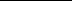 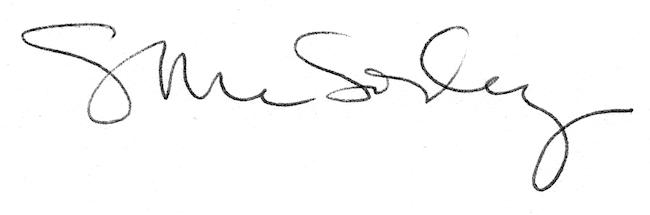 